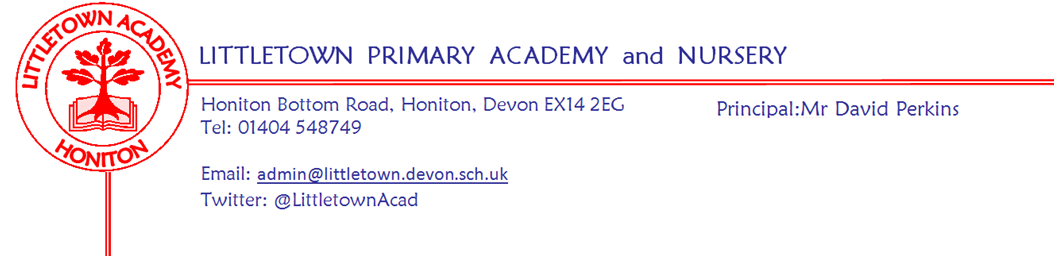 Live . Love . Learn - Littletown     	Friday 3rd February 2023Dear Parents and Carers,I would like to start by thanking all of you for your understanding and cooperation on Wednesday regarding the school closure. Thanks also for the amazing amount of remote learning completed based on our school values. Yesterday we shared and celebrated all the different things children got up to on Wednesday in class assemblies. Yesterday, we had a visit from our regional OPAL representative. She loved watching the Littletown children enjoy their play and all the great things they were doing cooperatively together in mixed ages. She was really impressed with the steps we have taken so far and supported us in developing our next steps. You can read about these from Mrs Davis below in this newsletter. Next week, on Tuesday, some Year 1 children will visit Honiton Leisure Centre for a coordination event. Also on Tuesday, all children will focus on safer use of the internet as we take part in Safer Internet Day.  Year 3 also have their Design and Technology day where they will do some healthy cooking. On Wednesday, six Year 5 children take part in the Year 5 Youth Speak competition at Awliscombe Primary School. Next week is also our next wellbeing week of the year which culminates in us ‘dressing to express’ next Friday. Please find details from Mrs Davis below in this newsletter. Yours faithfully,David Perkins 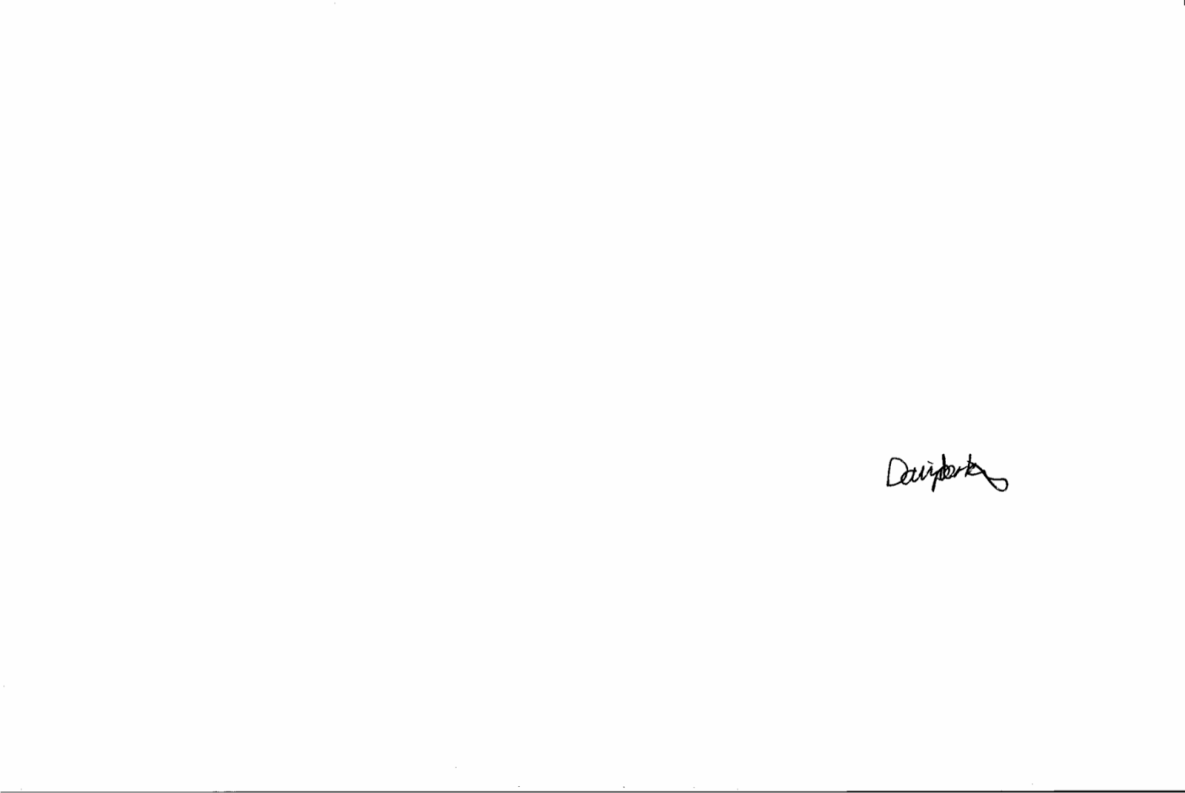 PrincipalChildren’s newsNURSERY: Nursery have recently been pretending to be firefighters outside and been baking gruffalo crumble.RECEPTION: The Reception children have watched their beanstalk grow and they have replanted the seeds.YEAR 1: This week, Year 1 have made taxis out of boxes, and learned their number bonds to twenty.YEAR 2: This week, Year 2 have been dividing by ten, putting shopping bags in their pockets to make them smaller. They also learned about texture, and controlling the ball in football for P.E.YEAR 3: This week in Year 3 they have been learning about keeping safe online. In indoor PE (physical education) they were letting it go in Yoga. They were also learning about money in maths.YEAR 4: This week, in Year 4, in Art they were painting their own landscapes in the style of their favourite painters. They have been looking and finding out information about William Morris.YEAR 5: This week, in Year 5, in Maths they have been learning about fractions. In Geography they have been learning when and where fruits grow.YEAR 6: This week, in Year 6, they have been learning about metric measurements. In Art they are about to do inuit art.Safer Internet Day 7th February 2023Next week, on Tuesday, it is Safer Internet day and the theme this year is 'Want to talk about it? Making space for conversations on line'All children will have a specific lesson on internet safety and KS 2 will have an assembly delivered by our Year 6 digital leaders. Please see a link below for parents/carers in preparation for the day!https://www.youtube.com/watch?v=rl_gZTQ9F7wMental WellbeingNext week is Children’s Mental Health Week, and Place2Be are ‘encouraging children to connect with others in healthy, rewarding and meaningful ways’. We will be raising money for Place2Be and the Mental Wellbeing Ambassador’s  Sensory Garden by holding a ‘Dress to Express’ non-uniform day on Friday 10th February (suggested donation 50p per child/£1 per family). Children can wear clothes that best express their personality or something they enjoy doing. The children will be carrying out some activities during the week to help them think about how we are all connected and how we connect to others. The presenters from the TV programme Taskmaster are joining Place2Be by running challenges and a treasure hunt for children throughout the week, for more information and to sign up visit; https://taskmastereducation.com/If you would like more information about Children’s Mental Health Week please visit the Place2Be website https://www.childrensmentalhealthweek.org.uk/families/Parental Minds are holding a workshop ‘The Teenage Brain’ with Dr John Coleman, please see the link for more information and to book a place  https://bit.ly/PMJCTeenageBrainOPAL (Outdoor Play and Learning)In today’s whole school assembly the children have been learning about risk and benefits as we move further along our play journey. We talked about including the climbing ship at lunchtimes and the benefits of allowing children to play on it and how we can all manage the potential risks. The children were also reminded about their responsibilities when playing with and on the equipment. Thank you once again for all the donations that have been made, they really have made a difference to the activities we can offer the children. We are now looking for any plastic dolls and doll clothes and adult clothes and bags that could be used for dressing up.Week Beginning 6th February 2023 events Monday 6th FebruaryTuesday 7th FebruaryWednesday 8th FebruaryThursday 9th FebruaryFriday 10th FebruaryWellbeing WeekY5 swimming pm3JS/SD D&T day - Cook Well, Eat WellNursery outdoor classroomReception outdoor classroom3RB/AM D&T day - Cook Well, Eat WellSafer Internet dayDress to Express (non-uniform day)